HOME LEARNING ACTIVITIESTheme: Summer			Week: 2nd JuneColour each block when you complete the Learning ActivityColour each block when you complete the Learning ActivityColour each block when you complete the Learning ActivityMathsMake a clock from sticks/stones in the garden and ask someone to call out a time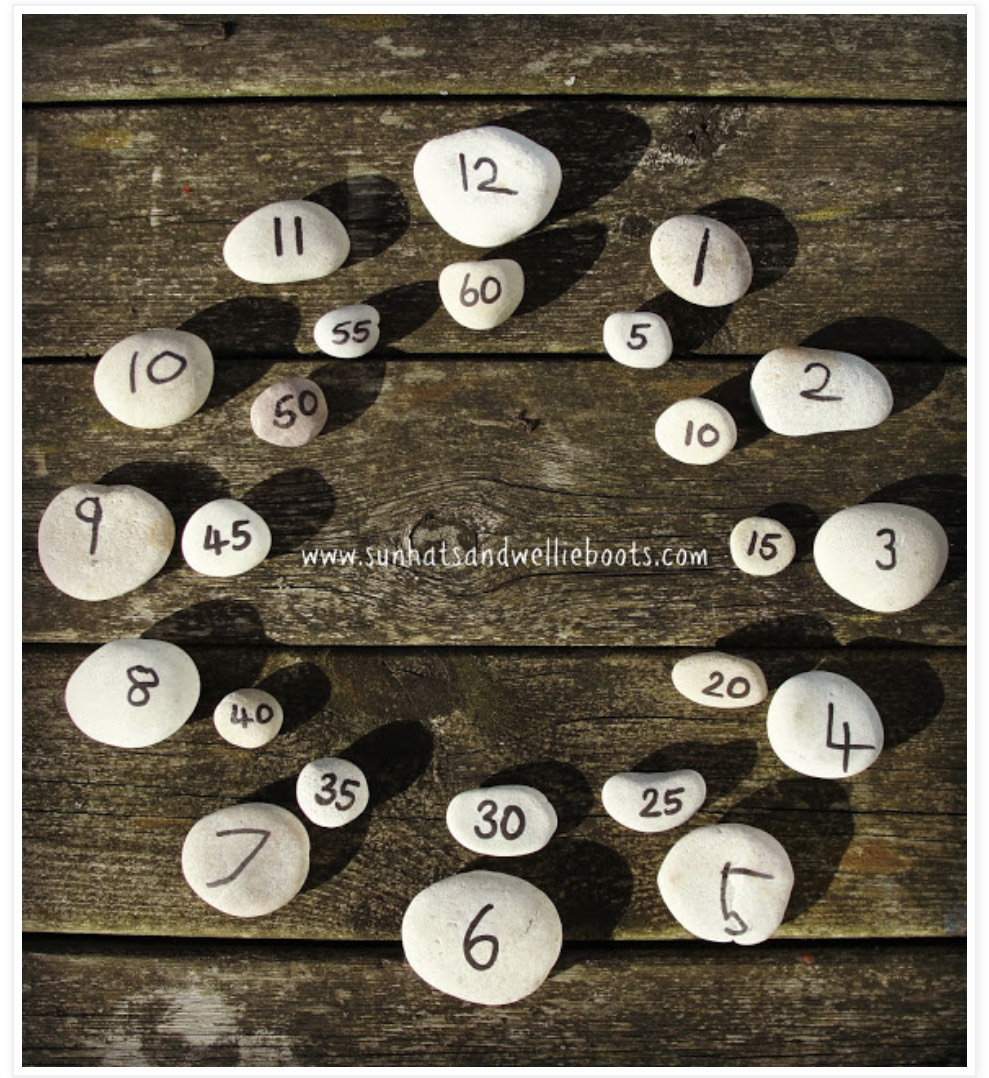 CookeryMake a Summer Fruit Smoothie similar to the recipe in your work packArtGather twigs, flowers or stones from your garden to make a life sized you!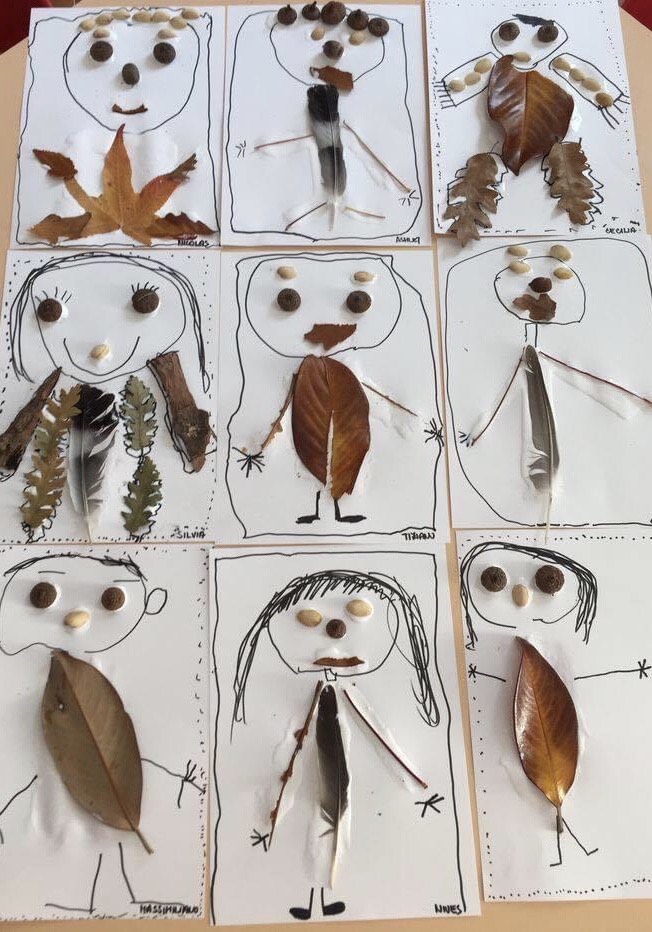 PETake part in 30mins exercise each daily- Run, Walk, Cycle, Gymnastics…Your choice!DEAR Time Drop everything you are doing and read a book for 20minutesSpellingsPractice your spelling words by writing them with chalk on the groundScienceGo on a hunt for plants and flowers in your local area. Use the scavenger sheet provided in work packOutdoorsTake part in Kids outdoor challenge posted on School WebsiteEnglishWrite a poem about Summer using your five senses Keep a diaryIn your diary, write about two things you did each week: Think about what you did, how you did it, who helped you, where you where and when it took place Keep a diaryIn your diary, write about two things you did each week: Think about what you did, how you did it, who helped you, where you where and when it took place Keep a diaryIn your diary, write about two things you did each week: Think about what you did, how you did it, who helped you, where you where and when it took place 